								Приложение № 5 към чл. 4, ал. 1

Ново - ДВ, бр. 12 от 2016 г., в сила от 12.02.2016 г., изм. и доп. - ДВ, бр. 3 от 2018 г., изм. - ДВ, бр. 31 от 2019 г., в сила от 12.04.2019 г., доп. - ДВ, бр. 67 от 2019 г., в сила от 28.08.2019 г.)
										ДО
										ДИРЕКТОРА НА РИОСВ
										ПЛОВДИВУВЕДОМЛЕНИЕза инвестиционно предложениеот  „BИA CEBEP“ E00Д , ЕИК 206381994,гр.  Пловдив , област Пловдив, община Пловдивгр. Пловдив 4004, район Южен, бул. Коматевско шосе №35УВАЖАЕМИ Г-Н ДИРЕКТОР,Уведомяваме Ви, че „BИA CEBEP“ E00Д има следното инвестиционно предложение за изграждане на ТЪРГОВСКИ КОМПЛЕКС „ВИА ПАРК – СЕВЕР“ в УПИ II-504.1300 – производствена и обществено обслужваща дейност, кв. ХХ по плана на Северна индустриална зона, гр. Пловдив.Характеристика на инвестиционното предложение:1. Резюме на предложението:Предвижда се изграждане ТЪРГОВСКИ КОМПЛЕКС „ВИА ПАРК – СЕВЕР“, с площ на имот 23 100 m2, застроена площ 10 028 m2 и общо озеленяване 7 179 m2. На тази територия ще са разположени търговските обекти с различно предназначение.Водоснабдяването ще се осъществява от съществуваща градска водопроводна мрежа, преминаваща южно от имота. На площадката ще се изгради площадкова водопроводна мрежа за битови и противопожарни води. Предвижда се изграждане на водомерна щахта с главен водомерен възел за имота и монтаж на контролни водомерни възли за отделните консуматори.Отпадните водни количества от обекта ще се заустват в съществуващо канализационно отклонение от вълнообразни РРЕ Ø630. Съществуваща ревизионна шахта по трасето е на северен входен колектор, преминаващ южно от имота.На площадката ще се изгради разделителна канализационна мрежа за битови и дъждовни води. Повърхностните отпадни води от паркинг площи ще преминават през кало-масло уловител, преди събирането им с битовите сградни води.Дъждовните води от покрива на сградата ще се отвеждат чрез вакуумна канализационна система.Типа на обекта не предполага генериране на технологични отпадни води.Обектът на ИП ще бъде присъединен към електрорапределителната мрежа на страната чрез изграждане на един брой БКТП и след сключване на договор с електроразпределителното дружество.(посочва се характерът на инвестиционното предложение, в т.ч. дали е за ново инвестиционно предложение и/или за разширение или изменение на производствената дейност съгласно приложение № 1 или приложение № 2 към Закона за опазване на околната среда (ЗООС)2. Описание на основните процеси, капацитет, обща използвана площ; необходимост от други свързани с основния предмет спомагателни или поддържащи дейности, в т.ч. ползване на съществуваща или необходимост от изграждане на нова техническа инфраструктура (пътища/улици, газопровод, електропроводи и др.), предвидени изкопни работи, предполагаема дълбочина на изкопите, ползване на взрив:За реализирането на ИП се предвижда застрояването на  имота със следните елементи:Търговски сгради с различно предназначение;вход-изход от паркинг има от южната, източната  и северна страна на имота;озеленяване е от западната и южна частсградите в имота са премахнати съгласно Удостоверение №3-2600-127/11.03.2021г., изд. от Община Пловдив-район Северен.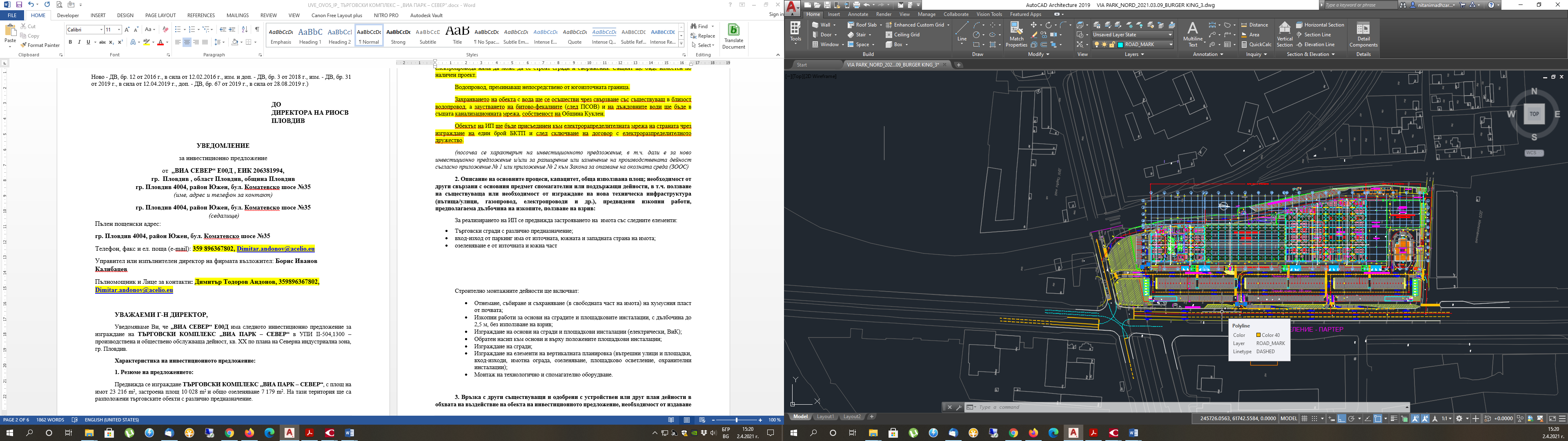 Строително монтажните дейности ще включват:Отнемане, събиране и съхраняване (в свободната част на имота) на хумусния пласт от почвата;Изкопни работи за основи на сградите и площадковите инсталации, с дълбочина до 2,5 м, без използване на взрив;Изграждане на основи на сгради и площадкови инсталации (електрически, ВиК);Обратен насип към основи и върху положените площадкови инсталации;Изграждане на търговски помещения;Изграждане на елементи на вертикалната планировка (вътрешни улици и площадки, вход-изходи, имотна ограда, озеленяване, площадково осветление, охранителни инсталации);3. Връзка с други съществуващи и одобрени с устройствен или друг план дейности в обхвата на въздействие на обекта на инвестиционното предложение, необходимост от издаване на съгласувателни/разрешителни документи по реда на специален закон, орган по одобряване/разрешаване на инвестиционното предложение по реда на специален закон:	Характерът на инвестиционното предложение е в съответствие с определените в ПУП предназначение и дейности в промишлената зона. Дейностите по реализацията ще бъдат осъществени според изискванията на ЗУТ, ЗООС, ЗБУТ и приложимата законова база.Инвестиционното предложение не касае и не засяга съседни дейности и обекти.4. Местоположение:(населено място, община, квартал, поземлен имот, като за линейни обекти се посочват засегнатите общини/райони/кметства, географски координати или правоъгълни проекционни UTM координати в 35 зона в БГС2005, собственост, близост до или засягане на елементи на Националната екологична мрежа (НЕМ), обекти, подлежащи на здравна защита, и територии за опазване на обектите на културното наследство, очаквано трансгранично въздействие, схема на нова или промяна на съществуваща пътна инфраструктура)Предвижда се, настоящето ИП да се реализира в ПИ с идентификатор 56784.504.1300, област Пловдив, община Пловдив, гр. Пловдив п.к. 4000,  район Северен, ул. Васил Левски №105,  собственост на възложителя „BИA CEBEP“ E00Д.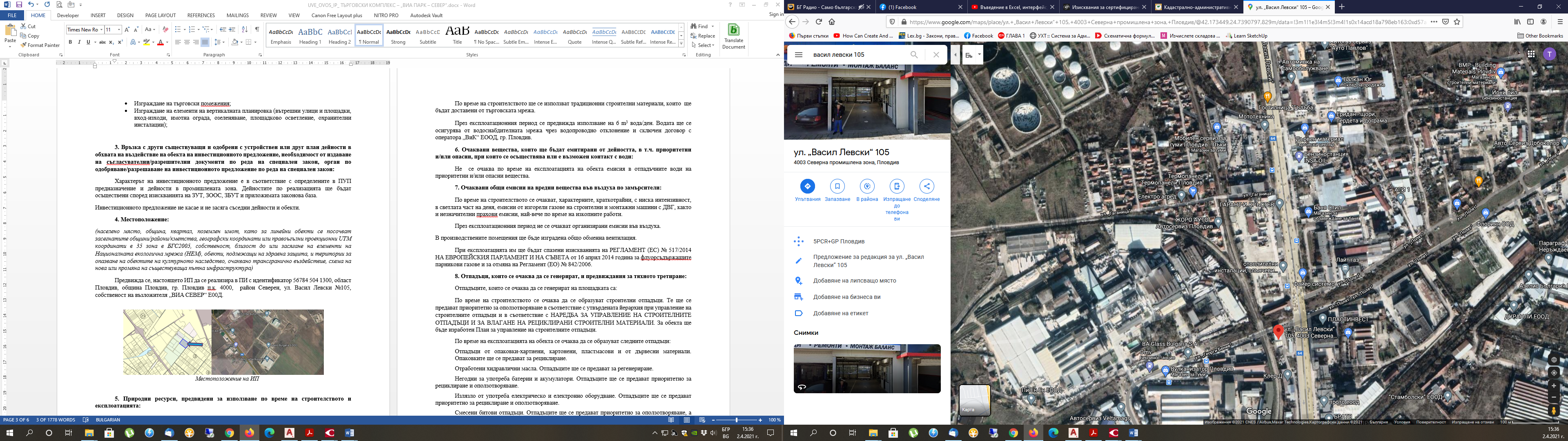 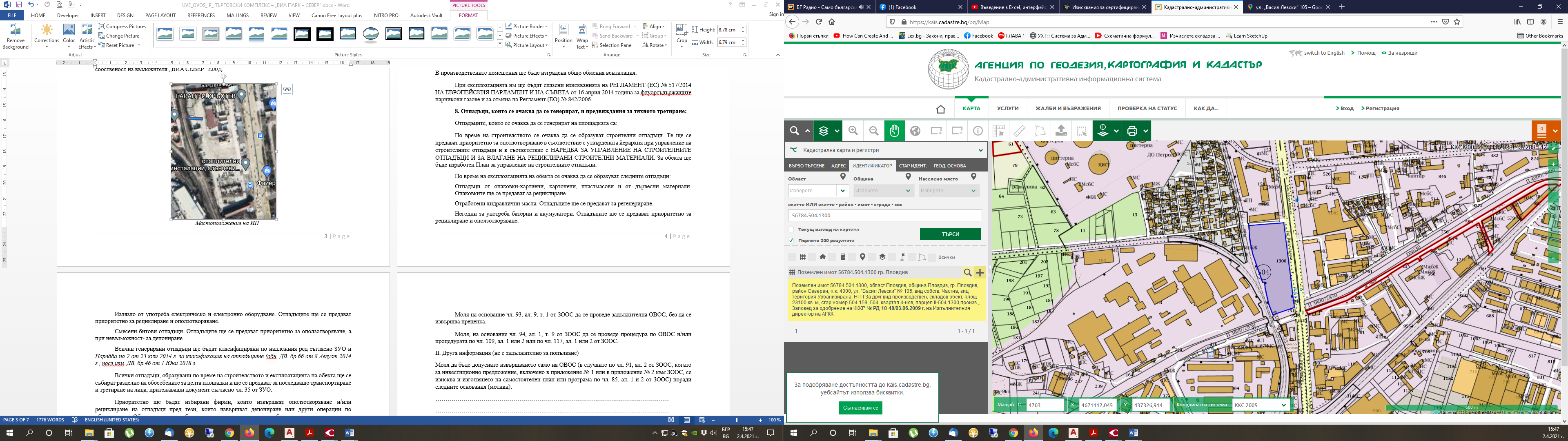 Местоположение на ИП	5. Природни ресурси, предвидени за използване по време на строителството и експлоатацията:(включително предвидено водовземане за питейни, промишлени и други нужди - чрез обществено водоснабдяване (ВиК или друга мрежа) и/или водовземане или ползване на повърхностни води и/или подземни води, необходими количества, съществуващи съоръжения или необходимост от изграждане на нови)По време на строителството ще се използват традиционни строителни материали, които  ще бъдат доставени от търговската мрежа.Водата ще се осигурява от водоснабдителната мрежа чрез водопроводно отклонение и сключен договор с оператора „ВиК“ ЕООД, гр. Пловдив.6. Очаквани вещества, които ще бъдат емитирани от дейността, в т.ч. приоритетни и/или опасни, при които се осъществява или е възможен контакт с води:Не  се очаква по време на експлоатацията на обекта емисия в отпадъчните води на приоритетни и/или опасни вещества.7. Очаквани общи емисии на вредни вещества във въздуха по замърсители:	По време на строителството се очакват, характерните, краткотрайни, с ниска интензивност, в светлата част на деня, емисии от изгорели газове на строителни и монтажни машини с ДВГ, както и незначителни прахови емисии, най-вече по време на изкопните работи.	През експлоатационния период не се очакват организирани емисии във въздуха. В търговските помещения ще бъде изградена обменна вентилация.При експлоатацията им ще бъдат спазени изискванията на РЕГЛАМЕНТ (ЕС) № 517/2014 НА ЕВРОПЕЙСКИЯ ПАРЛАМЕНТ И НА СЪВЕТА от 16 април 2014 година за флуорсъдържащите парникови газове и за отмяна на Регламент (ЕО) № 842/2006.8. Отпадъци, които се очаква да се генерират, и предвиждания за тяхното третиране:Отпадъците, които се очаква да се генерират на площадката са:По време на строителството се очаква да се образуват строителни отпадъци. Те ще се предават приоритетно за оползотворяване в съответствие с утвърдената йерархия при управление на строителните отпадъци и в съответствие с НАРЕДБА ЗА УПРАВЛЕНИЕ НА СТРОИТЕЛНИТЕ ОТПАДЪЦИ И ЗА ВЛАГАНЕ НА РЕЦИКЛИРАНИ СТРОИТЕЛНИ МАТЕРИАЛИ. За обекта ще бъде изработен План за управление на строителните отпадъци.	По време на експлоатацията на обекта се очаква да се образуват следните отпадъци:	Отпадъци от опаковки-хартиени, картонени, пластмасови и от дървесни материали. 	Опаковките ще се предават за рециклиране.	Отработени хидравлични масла. Отпадъците ще се предават за регенериране.	Негодни за употреба батерии и акумулатори. Отпадъците ще се предават приоритетно за рециклиране и оползотворяване.	Излязло от употреба електрическо и електронно оборудване. Отпадъците ще се предават приоритетно за рециклиране и оползотворяване.	Смесени битови отпадъци. Отпадъците ще се предават приоритетно за оползотворяване, а при невъзможност- за депониране.Всички генерирани отпадъци ще бъдат класифицирани по надлежния ред съгласно ЗУО и Наредба no 2 от 23 юли 2014 г. за класификация на отпадъците (обн. ДВ. бр.66 от 8 Август 2014 г., посл.изм. ДВ. бр.46 от 1 Юни 2018 г.Всички отпадъци, образувани по време на строителството и експлоатацията на обекта ще се събират разделно на обособените за целта площадки и ще се предават за последващо транспортиране и третиране на лица, притежаващи документ съгласно чл. 35 от ЗУО. Приоритетно ще бъдат избирани фирми, които извършват оползотворяване и/или рециклиране на отпадъци пред тези, които извършват депониране или други операции по обезвреждане. Обезвреждането ще бъде последен вариант след като са били изчерпани всички други възможности за предаване за оползотворяване и/или рециклиране.Битовите отпадъци ще се извозват на определено за целта депо от фирмата по сметосъбиране, обслужваща зоната и притежаваща изискуемия документ по ЗУО.9. Отпадъчни води:(очаквано количество и вид на формираните отпадъчни води по потоци (битови, промишлени и др.), сезонност, предвидени начини за третирането им (пречиствателна станция/съоръжение и др.), отвеждане и заустване в канализационна система/повърхностен воден обект/водоплътна изгребна яма и др.)Дъждовни отпадъчни води в очаквани максимални количества – 470 l/s. Повърхностните отпадни води от паркинг площи ще преминават през кало-масло уловител.Пречистените битови и дъждовните отпадъчни води ще бъдат зауствани  в съществуващо канализационно отклонение от вълнообразни РРЕ Ø630.10. Опасни химични вещества, които се очаква да бъдат налични на площадката на предприятието/съоръжението:(в случаите по чл. 99б от ЗООС се представя информация за вида и количеството на опасните вещества, които ще са налични в предприятието/съоръжението съгласно приложение № 1 към Наредбата за предотвратяване на големи аварии и ограничаване на последствията от тях)По време на строителните дейности и по време на експлоатацията не се очаква използване и съхранение на химични вещества и смеси, включени в Приложение №3 на Закона за опазване на околната среда (ЗООС).І. Моля да ни информирате за необходимите действия, които трябва да предприемем, по реда на глава шеста от ЗООС.Моля на основание чл. 93, ал. 9, т. 1 от ЗООС да се проведе задължителна ОВОС, без да се извършва преценка.Моля, на основание чл. 94, ал. 1, т. 9 от ЗООС да се проведе процедура по ОВОС и/или процедурата по чл. 109, ал. 1 или 2 или по чл. 117, ал. 1 или 2 от ЗООС.ІІ. Друга информация (не е задължително за попълване)Моля да бъде допуснато извършването само на ОВОС (в случаите по чл. 91, ал. 2 от ЗООС, когато за инвестиционно предложение, включено в приложение № 1 или в приложение № 2 към ЗООС, се изисква и изготвянето на самостоятелен план или програма по чл. 85, ал. 1 и 2 от ЗООС) поради следните основания (мотиви):………………………………………………………………………………………………………………………………………………………………………………………………………………Прилагам:1. Документи, доказващи уведомяване на съответната/съответните община/общини, район/райони и кметство или кметства и на засегнатото население съгласно изискванията на чл. 4, ал. 2 от Наредбата за условията и реда за извършване на оценка на въздействието върху околната среда, приета с Постановление № 59 на Министерския съвет от 2003 г.2. Документи, удостоверяващи по реда на специален закон, нормативен или административен акт права за иницииране или кандидатстване за одобряване на инвестиционно предложение.3. Други документи по преценка на уведомителя:3.1. Нотариален акт за покупко-продажба на недвижим имот № 124, том II, рег. № 1975, дело № 235 от 2021г. , вписан в Служба по вписванията към Агенция по вписванията – Пловдив, издаден от Нотариус Светлана Кирилова с район на действие – района на РС Пловдив, вписан в регистъра на Нотариалната камара под № 001;3.2. Скица на поземлен имот № 15-308580‐23.03.2021r., издадена от Служба по геодезия, картография и кадастър гр. Пловдив;3.3. Скица виза от 08.03.2021г.3.4. Ситуационен план на подземна техническа инфраструктура, вх. №21Ф1598 Община Пловдив3.5. Пълномощно на Иван Георгиев Манджуков4.  Електронен носител - 1 бр.Дата: 05.04.2021г.					Уведомител: …………………Пловдив	(„BИA CEBEP“ E00Д“, чрез Пълномощника Иван  Георгиев Манджуков, Пълномощно с Рег. №1314/5.04.2021г. )